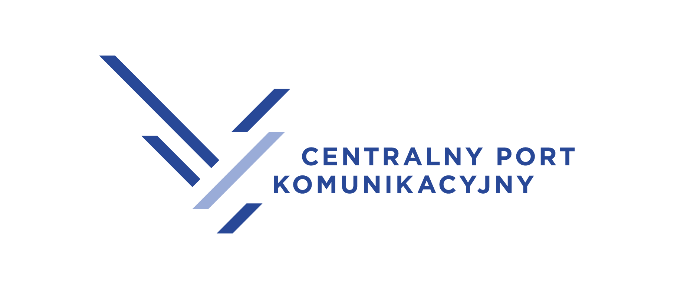 Żyrardów, dnia 18.07.2023 r. ZP.271.2.36.2023.ARINFORMACJA Z OTWARCIA OFERT	Zamawiający na podstawie art. 222 ust. 5 ustawy Prawo zamówień publicznych 
(Dz. U. z 2022 r., poz. 1710 ze zm.) udostępnia informację z otwarcia ofert w postępowaniu pn. „Przebudowa ul. Henryka hr. Łubieńskiego w Żyrardowie oraz przebudowa ul. Stanisława Sławińskiego wraz z włączeniem w ulicę 1 Maja oraz ulicę Karola Dittricha. Poprawa bezpieczeństwa ruchu drogowego w obszarze oddziaływania przejść dla pieszych.”Część 1: Przebudowa ul. Henryka hr. Łubieńskiego w Żyrardowie,Część 2: Przebudowa ul. Stanisława Sławińskiego wraz z włączeniem w ulicę  1 Maja oraz ulicę Karola Dittricha. Poprawa bezpieczeństwa ruchu drogowego  w obszarze oddziaływania przejść dla pieszych.W terminie składania ofert tj. do dnia 18.07.2023 r. godz. 12:00 do Zamawiającego wpłynęły 2 oferty. Przed otwarciem ofert podano kwotę, jaką Zamawiający zamierza przeznaczyć na sfinansowanie zamówienia w wysokości:  Część 1: 3 007 022,22 zł brutto, Część 2: 1 783 500,00 zł bruttoZestawienie złożonych ofert: (-) W zastępstwie Prezydenta Miasta Żyrardowa                                                                            Adam LemieszPierwszy Zastępca Prezydenta Miasta ŻyrardowaL.p.                                   Wykonawca     Cena w złotych1. TIT BRUK Tomasz Knopik, ul. Tomaszowska 42/30/9, 26-420 Nowe MiastoCzęść 1:     3 748 203,60Część 2:     2 186 214,302. ROBOKOP Grzegorz Leonowicz, ul. Dębowa 8/45, 05-822 MilanówekCzęść 2:     1 752 750,00